 КАРАР                                               № 91                               РЕШЕНИЕ«08» декабрь 2022  йыл.                                                          «08» декабря 2022 года.«О публичных слушаниях по проекту решения Совета сельского поселения Кульчуровский сельсовет “О бюджете сельского поселения Кульчуровский сельсовет муниципального района Баймакский район Республики Башкортостан на 2023 год и плановый периоды на 2024-2025 годы».	В соответствии статьей 28 Федерального закона «Об общих принципах организации местного самоуправления в Российской Федерации», иными законами и нормативными правовыми актами Российской Федерации, Республики Башкортостан, Уставом сельского поселения Кульчуровский сельсовет муниципального района Баймакский район Республики Башкортостан, Положением о публичных слушаниях в сельском поселении Кульчуровский сельсовет МР Баймакский район ‚ утвержденным решением Совета №58 от «03 »марта 2016 года Совет сельского поселения Кульчуровский сельсовет муниципального района Баймакский район Республики БашкортостанРЕШИЛ:1. Провести публичные слушания по проекту решения Совета сельского поселения Кульчуровский сельсовет муниципального района Баймакский район Республики Башкортостан «О бюджете сельского поселения Кульчуровский сельсовет муниципального района Баймакский район Республики Башкортостан на 2023 год и плановые периоды на 2024-2025 годы.2. Публичные слушания по проекту решения Совета сельского поселения Кульчуровский сельсовет муниципального района Баймакский район Республики Башкортостан назначить на:-26.12.2022г. в 11:00ч. в здании Администрации сельского поселения Кульчуровский сельсовет по адресу: 453662, Республика Башкортостан, Баймакский район, с.Кульчурово, ул.Самарбаева,д.6 (здание сельской администрации).3. Для подготовки и проведения публичных слушаний по проекту бюджета сельского поселения Кульчуровский сельсовет муниципального района Баймакский район РБ создать комиссию по организацию и проведению публичных слушаний в составе:                                          - председатель комиссии: глава СП Ишмурзин Р.С.                                       - секретарь комиссии: Исламуратов А.Т.                                       - члены комиссии: депутат Латыпов Р.Р.                                                                        депутат Алибаев М.М.4. Обнародовать указанное решение путем размещения на информационном стенде в здании сельского поселения Кульчуровский сельсовет муниципального района Баймакский район Республики Башкортостан, на официальном сайте сельского поселения Кульчуровский сельсовет муниципального района Баймакский район Республики Башкортостан: http://kulchura.ru5.  Контроль за исполнением настоящего решения оставляю за собой.     Председатель Совета сельского поселениеКульчуровский сельсоветМР Баймакский район РБ                                                       Р.С.ИшмурзинС       БАШКОРТОСТАН  РЕСПУБЛИКАhЫБАЙМАК  РАЙОНЫМУНИЦИПАЛЬ РАЙОНЫНЫҢҠОЛСОРА  АУЫЛ СОВЕТЫАУЫЛ  БИЛӘМӘhЕ  СОВЕТЫ453662, Башкортостан Республикаhы,Баймак районы, Ҡолсора ауылы,Самарбаев урамы,6тел.:  8(34751) 4-91-55.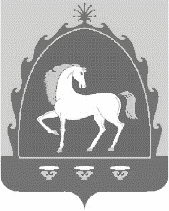 РЕСПУБЛИКА БАШКОРТОСТАН СОВЕТ  СЕЛЬСКОГО  ПОСЕЛЕНИЯ  КУЛЬЧУРОВСКИЙ  СЕЛЬСОВЕТ МУНИЦИПАЛЬНОГО РАЙОНАБАЙМАКСКИЙ РАЙОН453662,Республика  Башкортостан,  Баймакский  район с.Кульчурово ул.Самарбаева,6тел.:8(34751) 4-91-55